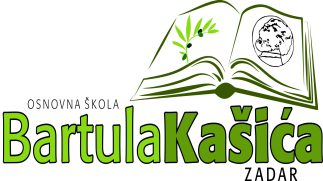 PRUPIS DJECE ZA 1. RAZRED OSNOVNE ŠKOLE ZA  ŠKOLSKU GODINU 2020./2021.Općenite informacije:Pravo upisa u 1. razred osnovne škole imaju djeca koja do 1. travnja 2020. godine navršavaju šest godina života. Za djecu koja će šest godina navršiti do kraja tekuće godine, a nisu školski obveznici roditelj/skrbnik može najkasnije do 31. ožujka tekuće godine podnijeti Uredu  zahtjev za uvrštavanje djeteta u popis školskih obveznika (Obrazac 6) uz priloženo mišljenje stručnog tima predškolske ustanove o psihofizičkom stanju djeteta te presliku osobne iskaznice ili potvrdu o prebivalištu. Obrazac 6, odnosno zahtjev koji podnose roditelji/skrbnici Uredu,  dostupan je na web stranicama Zadarske županije, Upravni odjel za povjerene poslove državne uprave pod linkom Obrasci, Odsjek za Društvene djelatnosti , Pododsjek za obrazovanje, kulturu i šport.   Zahtjevi sa pripadajućom dokumentacijom mogu se dostaviti  skenirani Uredu na e-mail visnja.micic@zadarska-zupanija.hr   , ili na adresu :  Zadarska županija, Upravni odjel za  povjerene poslove državne uprave, Odsjek za društvene djelatnosti,  Zadar, Josipa Jurja Strossmayera 20.Postupak predupisa:Prijavu djece dorasle za upis u prvi razred osnovne škole u šk.g. 2020./21.provodit  će djelatnice  Stručno-razvojne službe škole  u Matičnoj školi Bartula Kašića  u vremenu od 27. do 31. siječnja  2019.g.  prema slijedećim  terminima predupisa:Za predupis su potrebni  podaci o djetetu, roditeljima/skrbnicima , kontakt i  OIB djeteta. Dokumenti nisu potrebni.Za Područne škole:  Bokanjac, Poljica, Žerava i Dračevac Ninski predupis će se provoditi u Matičnoj školi.Sve informacije o  proceduri utvrđivanja psihofizičkog stanja djeteta i upisu djeteta u 1. razred dobit ćete na predupisu.Važna napomena: molimo poštovane roditelje (matične škole) da nam na predupisu naglasite ukoliko želite da Vaše dijete pohađa nastavu u produženom boravku.Stručno povjerenstvo za utvrđivanje psihofizičkog stanja djetetaNada Meštrović, defektolog-socijalni pedagog, predsjednicaDAN                                     VRIJEME PREDUPISA                                    VRIJEME PREDUPISADAN Jutarnji termin    Poslijepodnevni terminPonedjeljak, 27. siječnja 2020.8:00  – 12:00   ured defektologa14:00 – 18:00ured pedagoga Utorak, 28. siječnja 2020.8:00  – 12:00  ured psihologa14:00 – 18:00ured defektologaSrijeda, 29. siječnja 2020.8:00  – 12:00 ured pedagoga14:00 – 18:00ured psihologaČetvrtak, 30. siječnja 2020.8:00  – 12:00   ured psihologa14:00 – 18:00ured pedagogaPetak , 31. siječnja 2020.8:00  – 12:00   ured defektologa14:00 – 18:00ured pedagoga